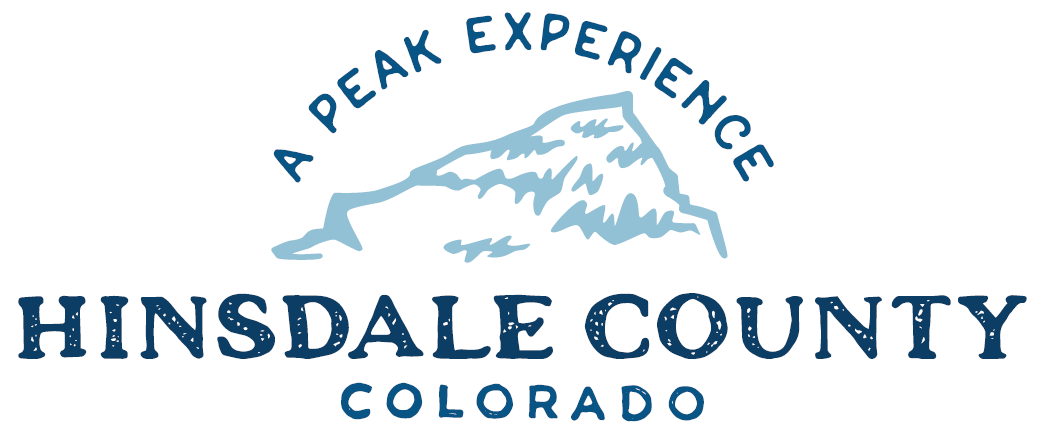 BOARD OF COUNTY COMMISSIONERS WORKSHOP & MEETINGCoursey Annex, 311 N. Henson St., Lake CityWednesday, November 16, 2022 – 8 a.m.AGENDA 8 AM		OPEN DISCUSSION8:30 AM         WORKSHOP 	Discuss Work for Others FeesDiscuss Lake San Cristobal UpdateDiscuss Agreement with GL Computer Service for Local Area Network (LAN) Management Support ServicesDiscuss Agreement with Katelyn Hopson for Consultant Services with Hinsdale County Marketing CommitteeDiscuss Resolution Adopting Rules and Regulations for Hinsdale County’s Public Recreation Facilities and LandsDiscuss Vacating West End of Spruce StreetDiscuss Third Quarter Budget ReviewCLOSE COMMISSIONER WORKSHOP10 AM		OPEN COMMISSIONER’S REGULAR MEETING		Pledge of Allegiance Modifications to the AgendaApproval of the AgendaCITIZEN COMMENTS FROM THE FLOOR               	REGULAR AGENDAConsider Work for Others FeesConsider Agreement with GL Computer Service for LAN Management Support ServicesConsider Agreement with Katelyn Hopson for Consultant Services with Hinsdale County Marketing CommitteeConsider Resolution Adopting Rules and Regulations for Hinsdale County’s Public Recreation Facilities and LandsTREASURER’S REPORTPRESENTATION OF BILLS TO BE PAID ADJOURN MEETINGRegister in advance for this meeting:https://us02web.zoom.us/meeting/register/tZ0rdeGhqzIiH9TDX3kAkJC97lNI4EEL7XxC After registering, you will receive a confirmation email containing information about joining the meeting.Times stated are approximate and the agenda may be modified as necessary at the discretion of the Board.  The next Commissioner’s meeting is a workshop and meeting scheduled for Wednesday, November 30, 2022, unless otherwise noted at the Coursey Annex, 311 N. Henson Street, Lake City, CO  81235.Two or more Hinsdale County Commissioners may attend the Town of Lake City Board of Trustees Meeting on Wednesday, November 16, 2022, at 5:30 p.m.